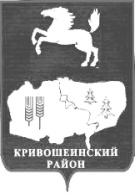 АДМИНИСТРАЦИЯ КРИВОШЕИНСКОГО РАЙОНА РАСПОРЯЖЕНИЕ07.12.2021                                                                                                                                   № 421 - рс. КривошеиноТомской областиОб утверждении плана проведения проверок соблюдения трудового законодательства и иных нормативных правовых актов, содержащих нормы трудового права, в муниципальных учреждениях, муниципальных унитарных предприятиях, подведомственных Администрации Кривошеинского района, на 2022 годВ соответствии со статьей 353.1 Трудового кодекса Российской Федерации, частями 1-4 статьи 3 Закона Томской области от 08 декабря 2017 года № 144-ОЗ «О ведомственном контроле за соблюдением трудового законодательства и иных нормативных правовых актов, содержащих нормы трудового права, в Томской области» (далее – Закон Томской области от 08.12.2017 №144-ОЗ), постановлением Администрации Кривошеинского района от 14.11.2019 № 702 «О муниципальном ведомственном контроле за соблюдением трудового законодательства и иных нормативных правовых актов, содержащих нормы трудового права, руководствуясь Уставом муниципального образования Кривошеинский район1. Утвердить план проведения проверок соблюдения трудового законодательства и иных нормативных правовых актов, содержащих нормы трудового права, в муниципальных учреждениях, подведомственных Администрации Кривошеинского района, на 2022 год согласно приложению к настоящему распоряжению.2. Уполномоченным лицам на осуществлении муниципального ведомственного контроля за соблюдением трудового законодательства и иных нормативных правовых актов:1) разместить план проведения проверок на официальном сайте муниципального образования Кривошеинский  район в соответствии с требованиями Закона Томской области от 08.12.2017 № 144-ОЗ;2) провести в отношении включенных в план муниципальных учреждений проверки в порядке, установленном Законом Томской области от 08.12.2017 № 144-ОЗ.3. Настоящее распоряжение опубликовать в Сборнике нормативных актов Администрации Кривошеинского района и разместить на официальном сайте муниципального образования Кривошеинский район в информационно-телекоммуникационной сети «Интернет».        4. Контроль за исполнением настоящего распоряжения возложить на управляющего делами Администрации Кривошеинского района.Глава Кривошеинского района                                                                                      А.Н. КоломинКараваева Е.А. (38251) 2-11-81Управляющий делами, Мельник С.В., библиотека, МЦКС                                                                                                                                  Приложение УТВЕРЖДЕНраспоряжением АдминистрацииКривошеинского районаот 07.12.2021 № 421 - р Планпроведения проверок соблюдения трудового законодательства и иных нормативных правовых актов, содержащих нормы трудового права, в муниципальных учреждениях, подведомственных Администрации Кривошеинского района, на 2022 год№Наименование организацииМесто нахождения организацииЦель проведения проверкиОснование проведения проверкиДата начала проверкиСроки проведения проверки1.Муниципальное бюджетное учреждение культуры «Кривошеинская межпоселенческая централизованная клубная система»636300, Томская область, с.Кривошеино, ул.Ленина, 30АСоблюдение трудового законодательства и иных нормативных правовых актов, содержащих нормы трудового правап.2 ч.2 ст.3 Закона Томской области от 08.12.2017 №144-ОЗапрель20 рабочих дней2.Муниципальное бюджетное  учреждение «Кривошеинская центральная межпоселенческая библиотека»636300, Томская область, с.Кривошеино, ул. Октябрьская, 18Соблюдение трудового законодательства и иных нормативных правовых актов, содержащих нормы трудового правап.2 ч.2 ст.3 Закона Томской области от 08.12.2017 №144-ОЗоктябрь20 рабочих дней